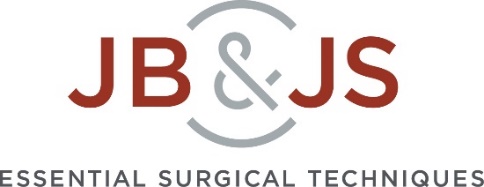 JBJS EST Video File ListIntroduction and ExampleJBJS Essential Surgical Techniques articles require a separate video file for each substantive segment. This enables viewers to click on the portion they want to see without having to watch the entire video, as in the following example: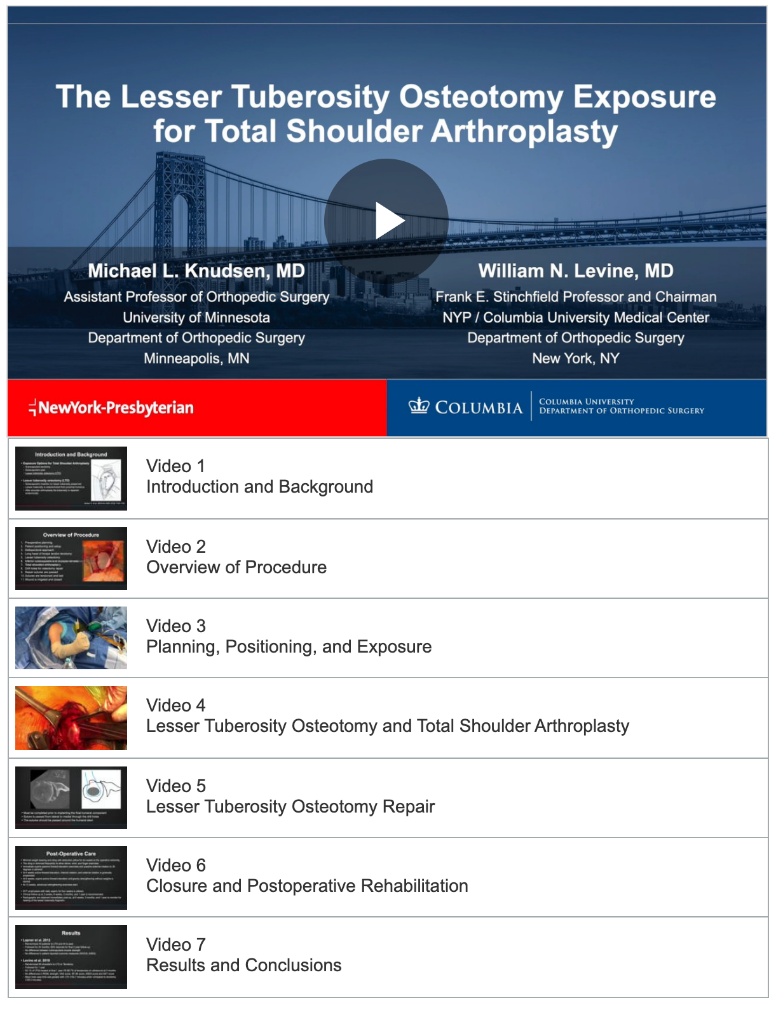 JBJS created the above video file list based on the form below, filled out by the authors: Instructions and FormTo enable viewers to click on the different portions of your procedure—i.e., to view the video showing that portion—please fill out the following form:JBJS EST Article Title:Author(s):†This will be the title of the video on which the viewer will click to view the portion of the procedure that the video shows.Please contact editorial@surgicaltechniques.org with any questions.Description of Video (100 characters maximum)†Video 1Introduction and Background.Video 2Overview of Procedure.Video 3Planning, Positioning, and Exposure.Video 4Lesser Tuberosity and Total Shoulder Arthroplasty.Video 5Lesser Tuberosity Osteotomy Repair.Video 6Closure and Postoperative Rehabilitation.Video 7Results and Conclusions.	Description of Video (100 characters maximum)†Video 1Video 2Video 3Video 4Video 5Video 6Video 7Video 8Video 9Video 10(add additional rows if >10 videos submitted)